ŚRODAZadanie I Zapraszamy na bajkę „Królewna Śnieżka i siedmiu krasnoludków”(wcześniej rodzic przygotowuje kartki w trzech kolorach, nożyczki.Jeśli jest możliwość rodzic czyta bajkę, jeśli nie to włącza do odsłuchania)Królewna Śnieżka - bajka dla dzieci po Polsku - YouTube-  Rozmowa na temat  wysłuchanej bajki, przypomnienie przez dziecko    ilu było krasnoludków – próby przeliczania na palcach-  Wspólne ustalenie dziecka z rodzicem, że czapki krasnoludków     są w kształcie trójkąta.-  Z kolorowych kartek dziecko samodzielnie (pod nadzorem rodzica-    dbając o bezpieczeństwo dziecka) wycina dowolną ilość trójkątów,    a następnie układa z nich rytm zaproponowany przez rodzica.    Można zamienić się rolami.     VVVVVVVVVVVVVVVVVVVVV……lubVVVVVVVVVVVVVVVVVVVVVVVVV……..lubVVVVVVVVVVVVVVVlubVVVVVVVVVVVVVVVVVStopień trudności dostosowujemy do możliwości dziecka!!!Zadanie II Siadamy przy stole naprzeciw siebie (dziecko- rodzic),lub kładziemy się naprzeciw siebie na podłodzena linii środkowej kładziemy wycięte wcześniej trójkątyi staramy się jak najwięcej przedmuchać w stronę przeciwnikadziecko                                                        V       V         VVVVV    VVV        VVVV     VVVVV          VVVVV                                                   V                  rodzic            VVZadanie III Które książeczki zmieniły miejsce? – ćwiczenia pamięciRozłóżcie przed sobą 5 książeczek, przyjrzyjcie się im dokładnie         i spróbujcie zapamiętać w jakiej kolejności są poukładane. Odwróćcie się i poproście rodzica, aby zamienił miejscami 2 książeczki. Popatrzcie teraz na książki i spróbujcie wskazać, te książeczki, które zostały zamienione. Zabawa powtarza się kilkakrotnie. Dla odmiany, teraz Wy zamieńcie miejscami książeczki, a rodzic zgaduje.Zadanie IVDla chętnych!„Zakładka do książki”Potrzebne będą: kolorowe kartoniki papieru, nożyczki, linijka, ołówek, nitka, ozdoby np. guziki lub muszelki (wedle uznania), wstążka, dziurkacz.     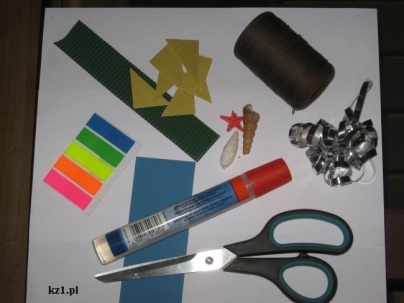 Wykonanie: Na początku wycinamy z dowolnego koloru papieru technicznego prostokąt. Może on mieć wymiary dowolne. Ozdabiamy go dowolnie wyciętymi ozdobami z kolorowych kartek np. wycinamy rybki lub kwadraciki, które będą służyły za okienka (można też wykorzystać wycięte trójkąty z poprzedniego zadania).Następnie dziurkaczem wykonujemy jeden otwór na górze naszej zakładki i przeplatamy przez niego nitkę lub wstążkę. Na końcach nitki doczepiamy muszelki lub guziczki. Dzieciom łatwiej jest przeplatać nitkę przez guziki z dużą dziurką. Robimy supełek na końcu, by wszystko ładnie się trzymało i gotowe. Tak wygląda moja zakładka.      A tak wyglądają zakładki wykonane przez dzieci w przedszkolu. Oczywiście dzieciom można pomóc i np. przygotować wcześniej drobne elementy.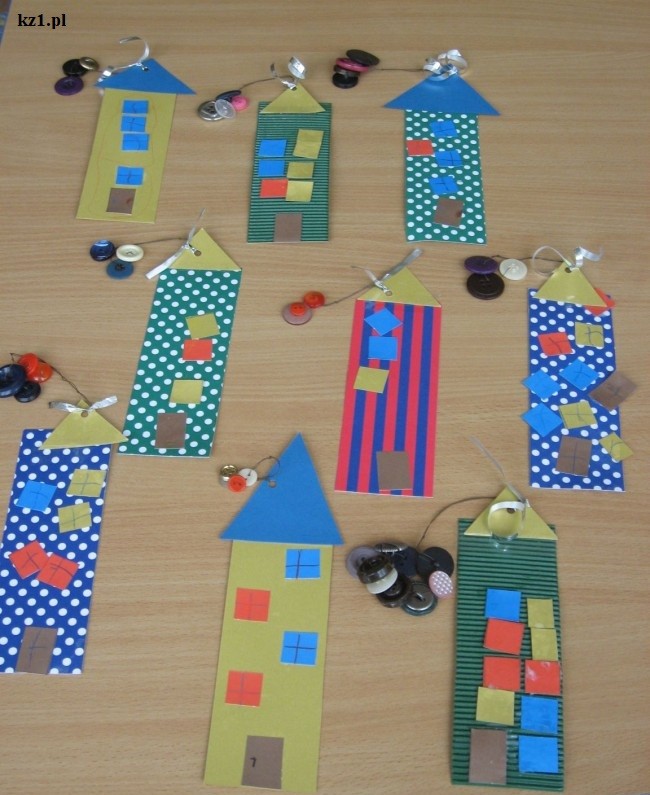 